                               Colegio Emilia Riquelme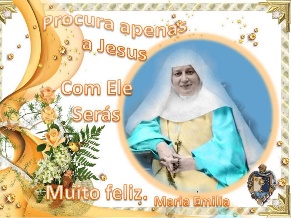 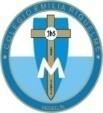                              Tecnología e informática                                          Grado: 7Gracias por su apoyo.Un saludo enorme y Dios los guarde.Nuestras clases en el horario normal los lunes de 12:00 a 1:00 pm.Miércoles de 10:30 a 11:30. Chat del correo, classroom o WhatsApp.(Los correos por si se presentan inquietudes). Correo: pbustamante@campus.com.co (por favor en el asunto del correo escribir nombre apellido y grado. Gracias)Fecha 19 de Agosto de 2020TEMA: CONTINUACIÓN DE IDEA EMPRENDEDORA.El día de hoy en la hora de clase debes continuar la elaboración de tu máquina simple. Es algo pequeño. Donde se observe lo planteado en las clases con material reciclable.aprovechar el resto del tiempo para repasar para el bimestral del 3 periodo que será el 24 de agosto.NO se envía nada al classroom solo las que estén pendientes por actividades.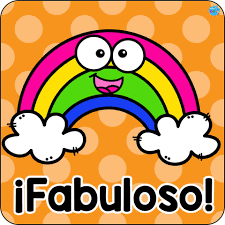 